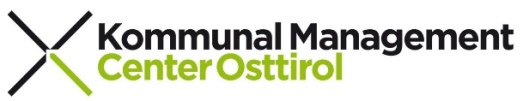 BAUANZEIGEgemäß § 30 Tiroler Bauordnung 2018, LGBI. Nr. 28/2018 i.d.g.F.(inkl. Baubeschreibung) Bauwerber/in:Name      Adresse      Tel.Nr.      E-Mail           , am     An den Bürgermeister der Gemeinde      Hiermit teile ich/teilen wir Ihnen als Baubehörde I. Instanz mit, dass beabsichtigt ist, auf GstNr     , KG       folgende iSd § 28 Abs. 2 TBO 2018 anzeigepflichtigen baulichen Maßnahmen bzw. Veränderungen gem den beiliegenden Unterlagen (Plan, Lageplan) durchzuführen: Beilagen:Plan (zweifach)Lageplan (zweifach)Hinweis: Gem. §31 Abs. 5 TBO 2018 sind die Planunterlagen vom Bauwerber und von ihrem Verfasser zu unterfertigen. Die Planunterlagen müssen von einer dazu befugten Person oder Stelle verfasst sein.____________________________________(Unterschrift)Art des BauvorhabensArt der KonstruktionBebauungsplan (ja/nein)FlächenwidmungBaumasse gem § 2 Abs. 5 TVAAG 2011     m³Neu-oder Zubau     m³Nicht geänderter Bestand     m³Nur bei Gebäude i.S.d. § 2 Abs. 2 TBO2018 auszufüllenGebäudeaußenmaße     m x      m Maximale Gebäudehöhe     m